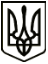 УкраїнаМЕНСЬКА МІСЬКА РАДАЧернігівська областьВИКОНАВЧИЙ КОМІТЕТРІШЕННЯ22  грудня 2020 року                         м. Мена                           № 291Про погодження Програми про пільги на житлово-комунальні послуги, тверде паливо та скраплений газ особам з інвалідністю по зору І та ІІ гр., сім'ям загиблих воїнів-інтернаціоналістів та сім’ям загиблих (померлих) учасників антитерористичної операції, операції Об’єднаних сил, що проживають на території Менської територіальної громади, на 2021-2022 рокиРозглянувши проєкт Програми пільги на житлово-комунальні послуги, тверде паливо та скраплений газ особам з інвалідністю по зору І та ІІ гр., сім'ям загиблих воїнів-інтернаціоналістів та сім’ям загиблих(померлих) учасників антитерористичної операції, операції Об’єднаних сил, що проживають на території Менської територіальної громади на 2021-2022 роки, керуючись ст. 52 Закону України “Про місцеве самоврядування в Україні”, виконавчий комітет Менської міської ради виконавчий комітет Менської міської ради,ВИРІШИВ:1. Погодити проєкт Програми про пільги на житлово-комунальні послуги, тверде паливо та скраплений газ особам з інвалідністю по зору І та ІІ гр., сім'ям загиблих воїнів-інтернаціоналістів та сім’ям загиблих (померлих) учасників антитерористичної операції, операції Об’єднаних сил, що проживають на території Менської територіальної громади, на 2021-2022 роки згідно додатку до рішення.2.  Проєкт даної програми подати на розгляд сесії Менської міської ради.3. Контроль за виконанням рішення покласти на начальника відділу охорони здоров’я та соціального захисту Менської міської ради Москальчук М.В.Міський голова 	Г.А. Примаков                                                                      Додаток до рішення виконкому                                                                        Менської міської ради № 291 від                                                                        22.12.2020 року «Про погодження                                                                       Програми про пільги на житлово-                                                                      комунальні послуги, тверде паливо та                                                                       скраплений газ особам з інвалідністю                                                                       по зору І та ІІ гр., сім'ям загиблих                                                                       воїнів-інтернаціоналістів та сім’ям                                                                       загиблих (померлих) учасників                                                                       антитерористичної операції, операції                                                                       Об’єднаних сил, що проживають на                                                                       території Менської територіальної                                                                       громади, на 2021-2022 роки»ПРОГРАМАпро пільги на житлово-комунальні послуги, тверде паливо та скраплений газ особам з інвалідністю по зору І та ІІ гр.,  сім'ям загиблих воїнів-інтернаціоналістів та сім’ям загиблих(померлих) учасників антитерористичної операції, операції Об’єднаних сил, що проживають на території Менської територіальної громади на 2021-2022 роки.2020 рікЗміст ПрограмиПаспорт ПрограмиВизначення проблеми, на розв’язання якої спрямована Програма.Мета та основні завдання ПрограмиФінансове забезпечення  виконання Програми та порядок відшкодуванняОчікувані результати1. Паспорт Програми2. Визначення проблеми, на розв’язання якої спрямована Програма2.1. Актуальність ПрограмиНадання соціальної підтримки особам з інвалідністю по зору І - ІІ групи додатково до встановлених законодавством пільг відповідно до Закону України «Про основи соціальної захищеності осіб з інвалідністю в Україні», сім'ям загиблих воїнів-інтернаціоналістів та сім’ям загиблих (померлих) учасників антитерористичної операції, операції Об’єднаних сил (далі - АТО, ООС) додатково до встановлених законодавством пільг відповідно до Закону України «Про статус ветеранів війни, гарантії їх соціального захисту» шляхом надання пільг на житлово-комунальні послуг, тверде палива та скрапленого газу.2.2. Визначення проблеми, на розв’язання якої спрямована ПрограмаВжиття додаткових до встановлених чинним законодавством заходів щодо соціальної підтримки пільгових категорій громадян дозволить підняти рівень соціальної захищеності сімей загиблих воїнів-інтернаціоналістів та сімей загиблих (померлих) учасників АТО, ООС та осіб, що мають фізичні вади зору. 3. Мета  та основні завдання ПрограмиОсновною метою Програми є підвищення рівня соціального захисту та фінансова підтримка окремих пільгових категорій громадян шляхом надання додаткових до встановлених чинним законодавством  пільг з оплати житлово-комунальних послуг, твердого палива та скрапленого газу.      Основними завданнями Програми є надання додаткових соціальних гарантій:   - особам з інвалідністю по зору І групи – з оплати житлово-комунальних послуг, твердого палива та скрапленого газу  у розмірі 50 % (у межах норм, передбачених чинним законодавством);- особам з інвалідністю по зору ІІ групи – з оплати житлово-комунальних послуг, твердого палива та скрапленого газу у розмірі 40 % (у межах норм, передбачених чинним законодавством).- сім’ям загиблих воїнів-інтернаціоналістів - з оплати житлово-комунальних послуг, твердого палива та скрапленого газу  у розмірі 50 % додатково до встановлених чинним законодавством (у межах норм, передбачених чинним законодавством);- сім'ям загиблих (померлих) учасників АТО, ООС - з оплати житлово-комунальних послуг, твердого палива та скрапленого газу  у розмірі 50 % додатково до встановлених чинним законодавством (у межах норм, передбачених чинним законодавством).Фінансове забезпечення  виконання Програми та порядок відшкодуванняФінансування програми здійснюється за рахунок коштів бюджету Менської територіальної громади та інших джерел, не заборонених законодавством. Обсяг коштів визначається органами виконавчої влади та місцевого самоврядування під час формування бюджетів з урахуванням його фінансових можливостей та може змінюватися в процесі виконання бюджетів при внесенні змін до них.Виплата пільг на житлово-комунальні послуги здійснюється в грошовій готівковій формі шляхом щомісячного перерахування коштів на поточні рахунки відкриті в АТ «Ощадбанк» на підставі поданої заяви (додається).До заяви додають: ксерокопію паспорта (1, 2 та 11 сторінки); ксерокопію довідки про присвоєння реєстраційного номера облікової картки платника податків; ксерокопію медичну довідку (для осіб з інвалідністю);  ксерокопії документів, що підтверджують право на пільгу; номер особового рахунку в установах банку для зарахування коштів на ці рахунки.Розрахунок суми пільги здійснюється відповідно чинних законодавчих актів.В разі призначення субсидії виплата пільги припиняється.Установити, що до членів сім’ї пільговика при наданні пільг належать:  дружина, чоловік, неповнолітні діти або неодружені повнолітні діти,  які визнані інвалідами з дитинства І та ІІ групи або інвалідами І групи. Виплата готівки на придбання твердого палива та скрапленого газу проводиться управлінням соціального захисту населення районної державної адміністрації на підставі заяви, довідки про користування пічним опаленням та документа про наявність балонної установки на поточні рахунки відкриті в АТ «Ощадбанк». В разі не надання даних про поточний рахунок виплата готівки на придбання твердого палива та скрапленого газу здійснюється через  підприємства поштового зв’язку за окремими відомостями. Поштові видатки фінансуються за рахунок коштів бюджету Менської територіальної громади.Очікувані  результатиВиконання  Програми дасть можливість:- надавати додаткову пільгу  в розмірі 50 % на оплату житлово-комунальних послуг, виплату готівки на придбання твердого палива та скрапленого газу сім’ям загиблих воїнів-інтернаціоналістів;- надавати додаткову пільгу  в розмірі 50 % на оплату житлово-комунальних послуг, виплату готівки на придбання твердого палива та скрапленого газу  сім'ям загиблих (померлих) учасників АТО, ООС; - надавати особам з інвалідністю І групи по зору – 50 % знижку на оплату житлово-комунальних послуг та виплату готівки на придбання твердого палива та скрапленого газу;  - надавати особам з інвалідністю ІІ групи по зору – 40 % знижку на оплату житлово-комунальних послуг та виплату готівки на придбання твердого палива та скрапленого газу.	Реальна можливість забезпечення виконання заходів Програми та відповідність мети Програми можлива лише за умови повного їх фінансування. 1.Ініціатор розроблення ПрограмиМенська міська рада2.Розробник ПрограмиМенська міська рада3.Відповідальний виконавець ПрограмиМенська міська рада4.Учасники ПрограмиМенська міська рада,управління соціального захисту5.Термін реалізації Програми2021-2022 рік6.Перелік бюджетів, які беруть участь у виконанні Програми бюджет Менської територіальної громади7. Загальний обсяг фінансування Програми2021 рік -160,0 тис грн.2022 рік - 200,0 тис грн.